ДОДАТОК 3до тендерної документаціїТехнічні вимоги до предмета закупівліНайменування предмета закупівлі: ДК 021:2015: 44160000-9 - Магістралі, трубопроводи, труби, обсадні труби, тюбінги та супутнівироби:Труби водопостачання, деталі( фасоннічастини ) до трубопроводу та запірна арматура.Специфікація1. Основні вимоги до водопровідних труб для питного водопостачання , які повинні відповідатиДСТУ EN 12201-2:2018:-  Документ про якість (паспорт абосертифікатякостітощо) оформлений виробником на партіюранішевиготовленоїпродукції по кожному заявленому в предметізакупівлітипорозміруполіетиленових труб.-  Протоколиприймально-здавальних та періодичнихвипробувань( на ту саму партію труби ) ( в протоколі повинно бути обов’язковозазначено«час індукціїокиснення»( термостабільність ), для труб ізтовщиноюстінки е > – відноснеподовження при розриві з формою випробувальногозразка«Тип 3») по кожнійзаявленійпозиціїводопровідних труб, що проводились на партіюранішевиготовленоїпродукціїнезалежною акредитованою в НААУ лабораторією ( яка в своїйсферіакредитаціїмаєповноваження на проведенняданого типу випробувань ( надатиАтестат та сферу акредитаціїлабораторії ) на відповідністьвимогамчинних в Українінормативнихдокументів (ДСТУ, ТУ).- Довідка у довільній формі (з переліком обладнання) про наявність лабораторного обладнання для проведення випробувань;- Свідоцтва калібрування (повірки або інше) обладнання лабораторії, якою проведено приймально-здавальні та періодичні випробування труб виробника;-  Атестат про акредитацію органу сертифікації, якийвидавсертифікатвідповідності. Атестат повинен бути чинним на дату видачісертифікатувідповідності та має бути наданий разом з додатком про сферу акредитації; - Атестат про акредитаціювипробувальноїлабораторії, яка провела сертифікаційнівипробування. Атестат повинен бути чинним на дату затвердження протоколу сертифікаційнихвипробувань та має бути наданий разом з додатком про сферу акредитації; - Сертифікатвідповідностіщодопідтвердження органом з сертифікаціївідповідностіполіетиленовихводопровідних труб вимогам ДСТУ EN 12201-2:2018;- Протокол сертифікаційнихвипробувань у відповідності до розділу «На підставі» чинного сертифікатувідповідності на  водопровідну трубу.- Взалежностівідтермінудіїсертифікатувідповідностінапродукціюнадати:-якщосертифікатвиданий з терміном на 1 рік - Звіт про аналіздокументаціївиробникапродукції за результатамипроведеннясертифікаціїпродукції(копія);-якщосертифікатвиданий з терміном на 2 роки- Актобстеженнявиробництвапри проведеннісертифікаціїпродукції (копія) та останнійзвітпередбаченогосертифікатомтехнічногонагляду за сертифікованоюпродукцією(копія);-якщосертифікатвиданий з терміном на 3 роки - Атестатвиробництва (копія) та останнійзвітпередбаченогосертифікатомтехнічногонаглядузасертифікованоюпродукцією(копія);-якщосертифікатвиданий з терміном на 5 років - Сертифікат на систему управлінняякістю (копія)та останнійщорічнийзвіт органу сертифікації за результатами технічногонагляду за сертифікованою системою управлінняякістю(копія).- Документ про право проведеннявипробувань(сертифікат про відповідністьсистемивимірювань ДСТУ ISO 10012:2005 ) випробувальноїлабораторіївиробника .-   Документ, щозасвідчуєнаявністьвідділутехнічного контролю (ВТК) у виробника.-  Висновоксанітарно-епідеміологічноїекспертизиорганів МОЗ Українищодоможливостізастосування труб для мереж господарсько-питноговодопостачання, відповідно до вимог ЗУ Про забезпеченнясанітарного та епідемічногоблагополуччянаселення- Протокол вхідного контролю на партію поліетилену, з якого виготовляється аналогічна до предмету закупівлі  продукція ( в протоколі повинно бути обов’язково  зазначено густина, вміст сажі ( для ПЕ 100 ), вміст летких речовин, час індукції окиснення ( термостабільність ) та ПТР ). Дані випробування повинні бути  проведені незалежною акредитованою  в НААУ лабораторією,  яка в своїй сфері акредитації має повноваження на проведення даного типу випробувань (надати Атестат та сферу акредитації лабораторії )- Сертифікат на систему управління якістю, яка діє на підприємстві виробника  щодо її відповідності вимогам ДСТУ ISO 9001:2015 та, якщо з моменту видачі сертифікату минуло більше року, звіт за результатами щорічного технічного нагляду органу сертифікації, яка видав даний сертифікат.- Підтвердження уповноваженою організацією відповідності екологічних характеристик труб екологічним критеріям програми екологічного маркування І типу згідно ДСТУ ISO 14024:2018 для виробів з полімернихматеріалів.- Сертифікат на систему екологічногоуправління, яка діє на підприємствівиробникащодоїївідповідностівимогам ДСТУ ISO 14001:2015.- Якщоучасник не є виробникомпродукції, спроможністьучасникапоставити товар повинна підтверджуватисьоригіналом листа відвиробника конкретного товару, який буде постачатись, щодоможливості поставки учасником предмету закупівлі у необхіднійкількості, якості та у потрібнітерміни, визначені тендерною документацією. Лист повинен бути виданийіззазначеннямзамовникаторгів і номером закупівлі, щооприлюднена на веб-порталіУповноваженого органу.2.       ТЕХНІЧНІ  ВИМОГИ  ДО  ТРУБ  ДВОШАРОВИХ ГОФРОВАНИХ ДЛЯ МЕРЕЖ  ЗОВНІШНЬОЇ КАНАЛІЗАЦІЇТруби двошарові гофровані повинні відповідати ТУ виробника.Технічна документація, що надається учасником на поліпропіленові двошарові гофровані труби для каналізації, повинна включати такі документи в електронному вигляді:- Документ (копія) про якість (паспорт, сертифікатякостітощо) на партіюранішевиготовленоїпродукції (2022-2023 рр.) (маєпоширюватися на кожнупозиціюпереліку предмета закупівлі).- Документ про право проведення випробувань (сертифікат про відповідність системи вимірювань ДСТУ ISO 10012:2005 ) випробувальної лабораторії виробника .- Документ,щозасвідчуєнаявністьвідділутехнічного контролю (ВТК) у виробника.- Сертифікат відповідності щодо підтвердження органом по сертифікації відповідності  поліпропіленових двошарових гофрованих безнапірних труб для зовнішньої каналізації ТУ (Технічних умов) підприємства виробника труб;-  Атестат про акредитацію органу сертифікації, якийвидавсертифікатвідповідності. Атестат повинен бути чинним на дату видачісертифікатувідповідності та має бути наданий разом з додатком про сферу акредитації; - Атестат про акредитаціювипробувальноїлабораторії, яка провела сертифікаційнівипробування. Атестат повинен бути чинним на дату затвердження протоколу сертифікаційнихвипробувань та має бути наданий разом з додатком про сферу акредитації; - Протоколиприймально-здавальних та періодичнихвипробувань по кожнійзаявленійпозиціїполіпропіленовихканалізаційних труб, що проводились акредитованою в НААУ незалежноюлабораторією ( яка в своїйсферіакредитаціїмаєповноваження на проведенняданого типу випробувань(надати атестат та сферу акредитації лабораторії)) на ранішевиготовленихпартіяхданихканалізаційних труб (маєпоширюватися на кожнупозиціюпереліку предмета закупівлі) на відповідністьТУ (Технічних умов) підприємствавиробника труб.- Протокол сертифікаційних випробувань у відповідності до розділу «На підставі» чинного сертифікату відповідності- Сертифікат на систему управління якістю, яка діє на підприємстві виробника щодо її відповідності вимогам ДСТУ ISO 9001:2015 .- Сертифікат на систему екологічногокерування, яка діє на підприємствівиробника на відповідністьчинним в Українінормативним документам (ДСТУ ISO 14001:2015)».- Підтвердженняуповноваженоюорганізацієювідповідностіекологічних характеристик трубекологічнимкритеріямпрограмиекологічногомаркування І типу згідноДСТУ ISO 14024:2018 для виробів з полімернихматеріалів.- Скан-копіїдилерських/представницькихлистівабодилерських/представницькихдоговорів, щопідтверджуютьспівпрацюбезпосередньоізвиробником товару, у разіякщоУчасник не є виробником товару (Замовникзалишає за собою право перевіритидануінформацію).3. Основні вимоги до фасонних частин для питного водопостачанняТехнічнівимогина деталіз’єднувальні компресійні, встик ( литі та зварні )тадеталіз’єднувальнітерморезисторнідля мереж питноговодопостачання. ДеталіповиннівідповідативимогамДСТУ EN 12201-3:2018- Протокол сертифікаційнихвипробувань, у відповідності до розділу «На підставі» чинного сертифікатувідповідності на продукцію.- Висновоксанітарно-епідеміологічноїекспертизиорганів МОЗ Українищодовідповідності деталей з’єднувальнихмедичнимкритеріямбезпеки, в тому числіщодопридатності до мереж господарсько-питноговодопостачання.- Сертифікатвідповідності,щодопідтвердження органом по сертифікаціївідповідності деталей з’єднувальнихвимогам ДСТУ EN 12201-3:2018.- Сертифікат на систему управлінняякістю, яка діє на підприємствівиробника,  щодоїївідповідностівимогам ДСТУ ISO 9001:2015 (ISO 9001:2015 ) в сферівиготовлення деталей з’єднувальних для поліетиленовихтрубопроводів   ( поліетиленовихкомплектуючих / пластикової арматури ).- Скан-копіїдилерських/представницькихлистівабодилерських/представницькихдоговорів, щопідтверджуютьспівпрацюбезпосередньоізвиробником товару, у разіякщоУчасник не є виробником товару (Замовникзалишає за собою право перевіритидануінформацію).Технічнівимоги на фланцісталеві( під втулку, приварні)Сертифікатвідповідностіщодопідтвердження органом по сертифікаціївідповідностіфланціввимогам ДСТУ EN 1092-1:2018. - Протокол сертифікаційнихвипробувань у відповідності до розділу «На підставі» чинного сертифікатувідповідності на продукцію. -  Висновоксанітарно-епідеміологічноїекспертизиорганів МОЗ Українищодоможливостізастосуванняфланців для мереж господарсько-питноговодопостачання.- Сертифікат на систему управлінняякістю, яка діє на підприємствівиробника, щодоїївідповідностівимогам ДСТУ ISO 9001:2015 (ISO 9001:2015 ) в сферівиготовленняфланцівсталевих ( під втулку, приварних);  - Сертифікат на систему екологічногоуправління, яка діє на підприємствівиробникащодоїївідповідностівимогам ДСТУ ISO 14001:2015 (ISO 14001:2015 ) в сферівиготовленняфланцівсталевих ( під  втулку, приварних) ;  - Скан-копіїдилерських/представницькихлистівабодилерських/представницькихдоговорів, щопідтверджуютьспівпрацюбезпосередньоізвиробником товару, у разіякщоУчасник не є виробником товару (Замовникзалишає за собою право перевіритидануінформацію).Технічнівимоги на деталіз’єднувальніполіетилен-сталь- Протокол сертифікаційнихвипробувань (копія),у відповідності до розділу «На підставі» чинного сертифікатувідповідності на продукцію.- Сертифікатвідповідності (копія),щодопідтвердження органом по сертифікаціївідповідності деталей з’єднувальнихвимогамДСТУ Б В 2.7-177:2009- Сертифікат на систему управління якістю, яка діє на підприємстві виробника, щодо її відповідності вимогам ДСТУ ISO 9001 (ISO 9001:2015 ) в сфері виготовлення переходів поліетилен-сталь.- Сертифікат на систему екологічного управління, яка діє на підприємстві виробника  щодо її відповідності вимогам ДСТУ ISO 14001:2015 (ISO 14001:2015 ) в сфері виготовлення переходів поліетилен-сталь.- Скан-копії дилерських/представницьких листів або дилерських/представницьких договорів, що підтверджують співпрацю безпосередньо із виробником товару, у разі якщо Учасник не є виробником товару (Замовник залишає за собою право перевірити дану інформацію).Технічні вимоги на опори нерухоміТруби поліетиленові з напаяними шипами - опори, які за конструкцією є відрізком ПЕ труби з навареними поліетиленовими сегментами. Цівиступиприварюються до труби нагрітимінструментомвстик, або ж за допомогою ручного зварювальногоапарата (екструдера).рис.1варіантирозміщенняшипів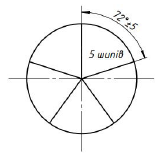 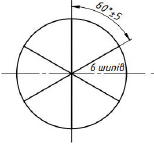 Допускається  розміщення  шипів  у  два  чи  більше  ряди.  При  цьому  кожний наступний  ряд  повинен  бути  зміщений  щодо  попереднього,  як  показано  на  рисунку  2. Відстань між рядами шипів Z має бути не менша 100 мм, при розміщенні шипів у один ряд необхідно дотримуючись рівновіддаленості їх по колу труби (рисунок 1). 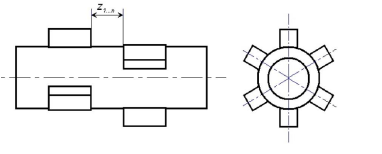 Рисунок 2 – Приклад розміщення шипів у 2 ряди 
Шипи та труби повинні виготовлятися з однієї марки сировини. Властивості матеріалу  опор,  шипів  та  прутка-донора  згідно  ДСТУ  EN  12201-1  (опори  для водопостачання  та  водовідведення)  або  ДСТУ  Б  EN  1555-1:2012  та  Додатка  Е  ДСТУ Б В.2.7-73 (опори для газопостачання). Маркування наносять на поверхню опори нагрітим металевим інструментом, у вигляді незмивного надпису, міцно прикріпленої наклейки або іншим способом, що не погіршує  якість  опори,  на  відстані  не  менш  100  мм  від  торця.  Маркування опори повинно містити умовне позначення, дату виготовлення, скорочене найменування виготовлювача та/або товарний знак. В маркування допускається включати іншу інформацію, наприклад номер партії виготовлення. Опори нерухоміповиннівідповідативимогамТУ виробника.Учаснику у складісвоєїтендерноїпропозиціїнеобхіднонадатинаступнутехнічнудокументаціюнаОпори нерухомі:Сертифікатвідповідностіщодопідтвердження органом по сертифікаціївідповідності опор вимогам ТУ виробника. Протокол сертифікаційнихвипробувань у відповідності до розділу «На підставі» чинного сертифікатувідповідності на продукцію. Сертифікат на систему управління якістю, яка діє на підприємстві виробника,  щодо її відповідності вимогам ДСТУ ISO 9001:2015 (ISO 9001:2015 ) в сфері виготовлення деталей з’єднувальних для поліетиленових трубопроводів   ( поліетиленових комплектуючих).Сертифікат на систему екологічного управління, яка діє на підприємстві виробника  щодо її відповідності вимогам ДСТУ ISO 14001:2015 (ISO 14001:2015 ) в сфері виготовлення деталей з’єднувальних для поліетиленових трубопроводів  ( поліетиленовихкомплектуючих).Висновоксанітарно-епідеміологічноїекспертизи( копія )органів МОЗ Українищодоможливостізастосування опор у будівництві та ремонтітрубопроводів для подачіхолодної води ( в тому числі для господарсько-питноговодопостачання ).-  Скан-копії дилерських/представницьких листів або дилерських/представницьких договорів, що підтверджують співпрацю безпосередньо із виробником товару, у разі якщо Учасник не є виробником товару (Замовник залишає за собою право перевірити дану інформацію).Технічнівимоги на чавунну запірну арматуруСертифікат відповідності щодо підтвердження органом по сертифікації відповідності чавунних трубопровідних фітингів вимогам ДСТУ EN 12266-1:2015. -  Висновок санітарно-епідеміологічної експертизи органів МОЗ України щодо можливості застосування чавунних трубопровідних фітингів для мереж господарсько-питного водопостачання.№п/пНайменування товарукількістьОдиницявиміру1Труба водопровідна ПЕ 100 160х9,5 SDR 171026М2ТВiдгалужсiдл 160/32 і терморезисторне28Шт3Труба водопровідна ПЕ 100 75х4,5 SDR 17420М4ТВiдгалужсiдл 75/32 і терморезисторне13Шт5Труба водопровідна ПЕ 100 63х3,8 SDR 1730М6ТВiдгалужсiдл 110/32 і терморезисторне4Шт7тМуфта 32 SDR11 і терморезисторна45Шт8Стик трійник 160/110 і SDR174Шт9тТрiйник 75/50 і терморезисторний2Шт10Коліно зварне 90 160 ПЕ100 SDR 171Шт11тПерехiд 63х50 і терморезисторний2Шт12Буртова втулка стик 160 і SDR176Шт13Фланець під бурт./вт. 160 1,0 МПа6Шт14Буртова втулка стик 110 і SDR1711Шт15Фланець під бурт./вт. 110 1,0 МПа11Шт16Засувка DN 150 PN 10 зі штурвалом3Шт17Засувка DN 100 PN 10 зі штурвалом4Шт18Засувка DN 65 PN 10 зі штурвалом1Шт19Засувка DN 50 PN 10 зі штурвалом2Шт20тПерехiд 110х63 і терморезисторний5Шт21тПерехiд 75х63 і терморезисторний2Шт22Буртова втулка стик 75 SDR 172Шт23Фланець під бурт./вт. 75 1,0 МПа2Шт24ТЗаглушка 75 і терморезисторна1Шт25ТЗаглушка 63 і терморезисторна2Шт26тМуфта 75 SDR11 і терморезисторна5Шт27ТКолiно 110 90 і терморезисторне4Шт28Буртова втулка стик 63 SDR 174Шт29Фланець під бурт./вт. 63 1,0 МПа4Шт30тМуфта 63 SDR11 і терморезисторна1Шт31тМуфта 110 SDR17 і терморезисторна4Шт32тТрiйник 110 і терморезисторний1Шт33Муфта з'єднувальна Ду 100 Ру 102Шт34Муфта з'єднувальна Ду 50 Ру 102Шт35Труба водопровідна ПЕ 100 32х2,0 SDR 17400М36Збiрний трійник на 4 бол 160х2"3Шт37З'єднання PE/STAL 160/1501Шт38Фланець 150 1,0 МПа приварний1Шт39Труба багатошарова коекструдованадля подачі холодної води РЕ100RC/РЕ100/РЕ100RC 200х11,9мм SDR176М40Труба водопровідна ПЕ 100 110х6,6 SDR 17310М41ТВiдгалужсiдл 160/63 і терморезисторне2Шт42ТЗаглушка 110 і терморезисторна2Шт43Трійник фланцевий 150 чавун1Шт44Опора нерухома 160 SDR 171Шт45Труби поліпропіленові для каналізації SN16 двошарові гофровані безнапірні у комплекті з муфтою та двома ущільнюючими кільцями, номінальний внутрішній діаметр DN/ID 200 мм, L-6000 мм                                                                                        30М46Труба водопровідна ПЕ 100 90х5,4 SDR 17180М47Заглушка компресійна  32мм 43Шт48тМуфта 160 SDR17 і терморезисторна6Шт49ТЗаглушка 160 і терморезисторна6Шт50Коліно зварне 90 110 ПЕ100 SDR 171ШтНайменування показникаЗначенняЗначенняНайменування показникаРЕ80РЕ1001.Зовнішній виглядДопускається окремі зовнішні ушкодження шву: зрізи, задирки, вм’ятини, у тому числі від клейма, незначна шорсткість поверхонь. У зварному шві не допускається наявність тріщин, пор, сторонніх включень. Припускається різка розмежувальна лінія між зварним швом та тілом опори. Не допускається утворення западин (через місцеве зменшення товщини стінки труби) через розплавлення зовнішньої поверхні трубних заготовок застосованим інструментом.Допускається окремі зовнішні ушкодження шву: зрізи, задирки, вм’ятини, у тому числі від клейма, незначна шорсткість поверхонь. У зварному шві не допускається наявність тріщин, пор, сторонніх включень. Припускається різка розмежувальна лінія між зварним швом та тілом опори. Не допускається утворення западин (через місцеве зменшення товщини стінки труби) через розплавлення зовнішньої поверхні трубних заготовок застосованим інструментом.2. Міцність зварного шву на зсувВідсутність руйнуваньВідсутність руйнувань3. Розкид ПТР (MFR) прутка, труби, шипа, % не більше±20±20